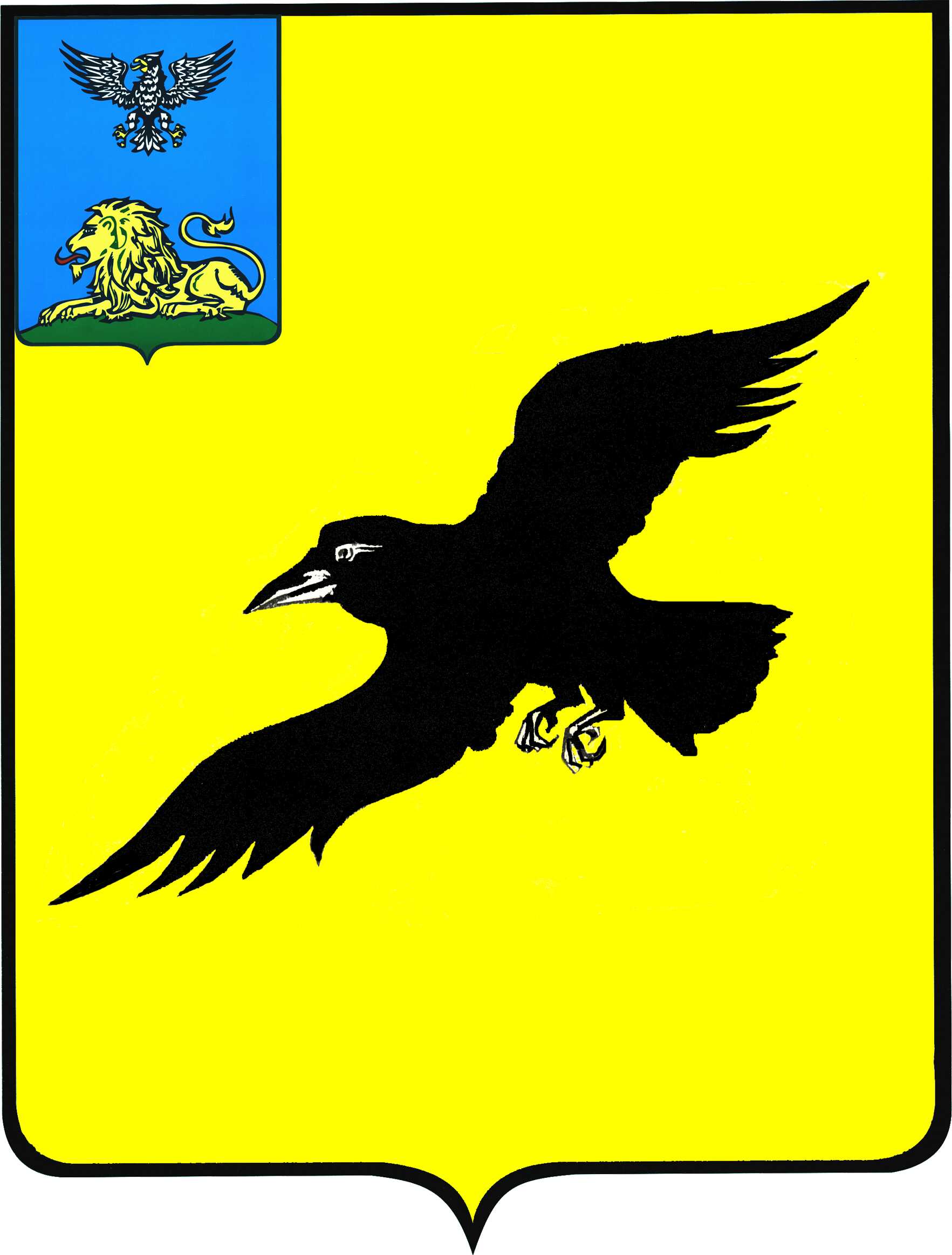 Б е л г о р о д с к а я   о б л а с т ьАДМИНИСТРАЦИЯ ГРАЙВОРОНСКОГО ГОРОДСКОГО ОКРУГАПОСТАНОВЛЕНИЕГрайворон«_05_ »  __августа__ 2022_ г.								№ _553_В соответствии с законом Белгородской области от 24 марта 2022 года               № 161 «О дополнительных мерах поддержки граждан на территории Белгородской области», постановлением Правительства Белгородской области от 23 мая 2022 года № 301-пп «О дополнительных мерах поддержки граждан 
на территории Белгородской области», на основании Устава Грайворонского городского округа Белгородской области постановляю:1.	Определить управление социальной защиты населения администрации Грайворонского городского округа (Борисова Т.А.) уполномоченным органом по организации предоставления единовременной денежной выплаты гражданам Российской Федерации, постоянно проживающим на территории Грайворонского городского округа Белгородской области. 2.	Утвердить Положение о комиссии по предоставлению единовременной денежной выплаты гражданам Российской Федерации, постоянно проживающим на территории Грайворонского городского округа Белгородской области (приложение №1).3.	Создать комиссию по предоставлению единовременной денежной выплаты гражданам Российской Федерации, постоянно проживающим 
на территории Грайворонского городского округа Белгородской области, 
и утвердить ее состав (приложение №2).4.	Опубликовать настоящее постановление в газете «Родной край»                      и сетевом издании «Родной край 31» (rodkray31.ru), разместить на официальном сайте органов местного самоуправления Грайворонского городского округа (graivoron.ru).5.	Контроль за исполнением постановления оставляю за собой.ПОЛОЖЕНИЕ 
о комиссии по предоставлению единовременной денежной выплаты гражданам Российской Федерации, постоянно проживающим 
на территории Грайворонского городского округа Белгородской области1. Общие положения1.1.	Комиссия по предоставлению единовременной денежной выплаты гражданам Российской Федерации, постоянно проживающим на территории Грайворонского городского округа Белгородской области (далее – Комиссия, единовременная выплата), создается в целях реализации постановления Правительства Белгородской области от 23 мая 2022 года № 301-пп 
«О дополнительных мерах поддержки граждан на территории Белгородской области» и является коллегиальным органом.1.2.	Комиссия в своей деятельности руководствуется Конституцией Российской Федерации, федеральными конституционными законами, федеральными законами, указами и распоряжениями Президента Российской Федерации, нормативными правовыми актами федеральных органов исполнительной власти в установленной сфере деятельности, постановлениями и распоряжениями Правительства Российской Федерации, Уставом и законами Белгородской области, постановлениями и распоряжениями Губернатора Белгородской области, Правительства Белгородской области, Уставом и иными муниципальными правовыми актами Грайворонского городского округа Белгородской области, настоящим Положением.1.3.	Задачей Комиссии является рассмотрение документов и принятие решения о предоставлении (об отказе в предоставлении) единовременной выплаты, ее размере.1.4.	В состав Комиссии входят депутаты Белгородской областной Думы (по согласованию), представители Совета депутатов Грайворонского городского округа (по согласованию), представители структурных подразделений администрации Грайворонского городского округа, представители органов местного самоуправления, государственных 
и муниципальных учреждений и иных организаций, расположенных 
на территории Грайворонского городского округа (по согласованию).1.5.	Председатель Комиссии руководит деятельностью Комиссии, определяет дату и время проведения заседаний Комиссии, а в его отсутствие – заместитель председателя Комиссии. 1.6.	Секретарь Комиссии осуществляет организацию проведения заседаний Комиссии, оповещает членов Комиссии о предстоящем заседании, подготовку документации для рассмотрения на заседании Комиссии, а также ведение и оформление протоколов заседания Комиссии. В отсутствие секретаря Комиссии его обязанности исполняет другой член Комиссии по поручению председателя Комиссии. 1.7.	На заседание Комиссии приглашаются:-	заявитель;-	представители органов государственной власти, государственных учреждений, органов местного самоуправления, государственных 
и муниципальных учреждений, иных организаций, расположенных 
на территории Грайворонского городского округа (по согласованию) 
для предоставления необходимой информации.2. Порядок принятия Комиссией решений о предоставлении(отказе в предоставлении) единовременной выплаты2.1.	На заседании Комиссии рассматриваются документы граждан Российской Федерации, постоянно проживающих на территории Грайворонского городского округа Белгородской области, категории которых предусмотрены законом Белгородской области от 24 марта 2022 года № 161 
«О дополнительных мерах поддержки граждан на территории Белгородской области».2.2.	Заявление о назначении единовременной выплаты, поступившее 
от депутата Белгородской областной Думы и документы, представленные гражданином, предоставляются управлением социальной защиты населения администрации Грайворонского городского округа (далее – Управление) 
для рассмотрения на заседании Комиссии в срок, не превышающий 10 (десяти) рабочих дней со дня регистрации заявления в Управлении.2.3.	В течение 20 (двадцати) рабочих дней со дня регистрации заявления о назначении единовременной выплаты в Управлении Комиссия на своем заседании по итогам голосования членов Комиссии принимает одно 
из следующих решений:- о предоставлении единовременной выплаты и о ее размере;- об отказе в предоставлении единовременной выплаты.2.4.	Заседания Комиссии проводятся по мере поступления заявлений граждан и считаются правомочными, если на них присутствует не менее половины членов Комиссии. Решения Комиссии принимаются путем открытого голосования простым большинством голосов от числа присутствующих 
на заседании членов Комиссии. При равенстве голосов решающим является голос председателя Комиссии. 2.5.	Решения Комиссии в день принятия решения оформляются протоколом, который подписывается председателем Комиссии. В случае отсутствия председателя Комиссии протоколы подписываются заместителем председателя Комиссии.2.6.	Уведомление о предоставлении единовременной выплаты либо 
об отказе в предоставлении единовременной выплаты направляются заявителю Управлением в срок, не превышающий 5 (пять) рабочих дней со дня принятия Комиссией соответствующего решения.СОСТАВ 
комиссии по предоставлению единовременной денежной выплаты гражданам Российской Федерации, постоянно проживающим 
на территории Грайворонского городского округа Белгородской областиОб определении уполномоченного органа и создании комиссии по предоставлению единовременной денежной выплаты гражданам Российской Федерации, постоянно проживающим на территории Грайворонского городского округа Белгородской областиГлава администрации Глава администрации Г.И. БондаревГ.И. БондаревПриложение № 1УТВЕРЖДЕНО постановлением администрации Грайворонского городского округаот «_05_»_августа_2022 года №_553_ Приложение № 1УТВЕРЖДЕНО постановлением администрации Грайворонского городского округаот «_05_»_августа_2022 года №_553_ Приложение № 2УТВЕРЖДЕН постановлением администрации Грайворонского городского округаот «_05_»_августа_2022 года №_553_ БондаревГеннадий Иванович-глава администрации Грайворонского городского округа, председатель комиссииБляшенкоАнатолий Анатольевич-первый заместитель главы администрации Грайворонского городского округа, заместитель председателя комиссииАдаменкоЕвгения Анатольевна-заместитель главы администрации городского округа – руководитель аппарата главы администрации, заместитель председателя комиссииБорисоваТатьяна Александровна-начальник управления социальной защиты населения администрации Грайворонского городского округа, секретарь комиссииЧлены комиссии:Члены комиссии:Члены комиссии:НесветайлоМихаил Анатольевич-депутат Белгородской областной Думы 
(по согласованию)СавченкоМихаил Александрович-депутат Белгородской областной Думы                  (по согласованию)ПонеделкоНиколай Павлович-заместитель председателя Совета депутатов Грайворонского городского округа 
(по согласованию)ВанинаМарина Вячеславовна-заместитель главы администрации Грайворонского городского округа 
по социальной политикеТвердунРоман Григорьевич-заместитель главы администрации городского округа - начальник управления 
по строительству, транспорту, ЖКХ и ТЭКБезгодькоВиолетта Александровна-начальник управления образования администрации Грайворонского городского округаЯгичИнна Николаевна-исполняющий обязанности председателя комитета финансов и налоговой политики администрации Грайворонского городского округаЧепурнаяЕлена Ивановна-начальник управления экономического развития администрации Грайворонского городского округа БеспаловВиктор Григорьевич-председатель Общественной палаты Грайворонского городского округа                         (по согласованию)ШевченкоВалентина Викторовна-председатель Грайворонской местной организации «Всероссийской общественной организации ветеранов (пенсионеров) войны, труда, Вооруженных Сил 
и правоохранительных органов»                                 (по согласованию)ПушкарнаяТатьяна Анатольевна-директор ОКУ «Грайворонский ЦЗН» 
(по согласованию)ПоповАндрей Юрьевич-главный врач ОГБУЗ «Грайворонская ЦРБ» (по согласованию)Главы территориальных администраций -по месту проживания граждан (семей)